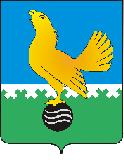 Ханты-Мансийский автономный округ-Юграмуниципальное образованиегородской округ город Пыть-ЯхАДМИНИСТРАЦИЯ ГОРОДАП О С Т А Н О В Л Е Н И ЕОт 16.06.2020									№ 236-паО внесении изменений в постановление администрациигорода от 09.02.2017 № 35-па«Об утверждении Регламентаадминистрации муниципальногообразования городской округгород Пыть-Ях» (в ред. от  23.03.2020 № 107-па)В соответствии с Уставом города, утвержденным решением Думы города Пыть-Яха от 25.06.2005 № 516, в целях организации эффективной деятельности администрации города внести в постановление администрации города от 09.02.2017 № 35-па «Об утверждении Регламента администрации муниципального образования городской округ город Пыть-Ях» следующие изменения:1. В приложении №1 к постановлению:1.1. Пункт 5 статьи 5 дополнить абзацем следующего содержания:«-	управление по архитектуре и градостроительству в отношении управления капитального строительства.».1.2. В статье 8 слова «- муниципального казенного учреждения «Управление капитального строительства», «- директор муниципального казенного учреждения «Управление капитального строительства» - исключить.1.3.	Пункт 4 статьи 12 дополнить абзацами следующего содержания:« - 	начальник отдела ЗАГС;	-	начальник отдела по делам архивов (муниципального архива);	-	начальник отдела по информационным ресурсам.».2. 	Отделу по внутренней политике, связям с общественными организациями и СМИ управления по внутренней политике (О.В. Кулиш) опубликовать постановление в печатном средстве массовой информации «Официальный вестник».3. 	Отделу по информационным ресурсам (Мерзляков А.А.) разместить постановление на официальном сайте администрации города в сети Интернет.4. 	Настоящее постановление вступает в силу после его официального опубликования. 5. 	Контроль за выполнением постановления возложить на управляющего делами администрации города.Глава города Пыть-Яха 							А.Н. Морозов